Контрольная работа №2«Линейные цепи несинусоидального тока»ЗаданиеВыполнить разложение несинусоидальной периодической функции источника напряжения или тока в ряд Фурье, оставив постоянную составляющую и не менее трех первых гармоник. Найти гармонические составляющие тока i(t) , напряжений u(t) и uвых(t) и записать их мгновенные значения.Определить показания амперметра и вольтметра электродинамической системы.Построить график uвых(t) и найти его действующее значение.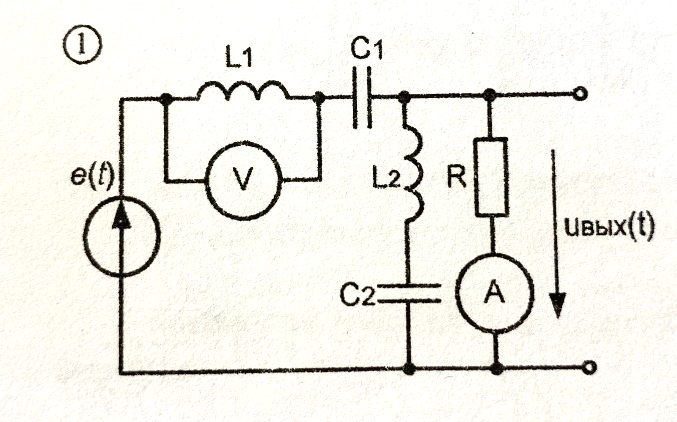 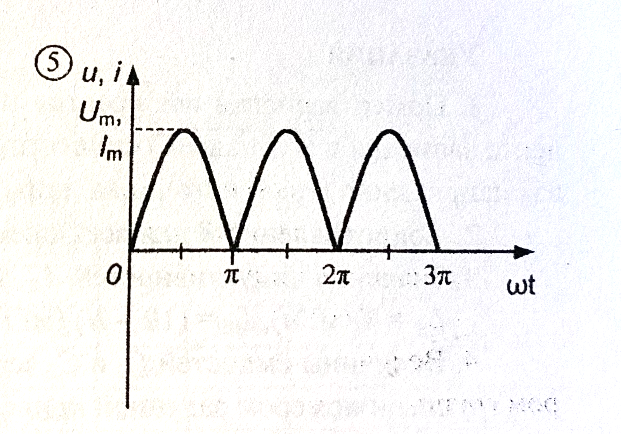 Вариант5Номер кривой напряжения (тока)5Номер схемы1